 ESOGÜ Eğitim Fakültesi Temel Eğitim Bölümü Okul Öncesi Öğretmenliği Programı Ders Bilgi Formu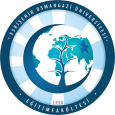 Dersin Öğretim Üyesi: Dr. Öğr. Üyesi D. Neslihan BAY                                                               İmza: 	                                                                                                                                                            Tarih:                        DÖNEM GüzDERSİN KODUDERSİN ADIOkul Öncesi Eğitim ProgramlarıYARIYILHAFTALIK DERS SAATİHAFTALIK DERS SAATİHAFTALIK DERS SAATİHAFTALIK DERS SAATİHAFTALIK DERS SAATİHAFTALIK DERS SAATİDERSİNDERSİNDERSİNDERSİNDERSİNDERSİNYARIYILTeorikTeorikUygulamaLaboratuarLaboratuarLaboratuarKredisiAKTSTÜRÜTÜRÜTÜRÜDİLİ3330--- 35
ZORUNLU (X)  SEÇMELİ ( )
ZORUNLU (X)  SEÇMELİ ( )
ZORUNLU (X)  SEÇMELİ ( )TürkçeDERSİN KATEGORİSİDERSİN KATEGORİSİDERSİN KATEGORİSİDERSİN KATEGORİSİDERSİN KATEGORİSİDERSİN KATEGORİSİDERSİN KATEGORİSİDERSİN KATEGORİSİDERSİN KATEGORİSİDERSİN KATEGORİSİDERSİN KATEGORİSİDERSİN KATEGORİSİDERSİN KATEGORİSİMeslek BilgisiMeslek BilgisiAlan BilgisiAlan BilgisiAlan BilgisiAlan BilgisiGenel KültürGenel KültürGenel KültürGenel KültürGenel KültürSeçmeliSeçmeli%100%100%100%100Genel Kültür (  )      Alan (x)Genel Kültür (  )      Alan (x)DEĞERLENDİRME ÖLÇÜTLERİDEĞERLENDİRME ÖLÇÜTLERİDEĞERLENDİRME ÖLÇÜTLERİDEĞERLENDİRME ÖLÇÜTLERİDEĞERLENDİRME ÖLÇÜTLERİDEĞERLENDİRME ÖLÇÜTLERİDEĞERLENDİRME ÖLÇÜTLERİDEĞERLENDİRME ÖLÇÜTLERİDEĞERLENDİRME ÖLÇÜTLERİDEĞERLENDİRME ÖLÇÜTLERİDEĞERLENDİRME ÖLÇÜTLERİDEĞERLENDİRME ÖLÇÜTLERİDEĞERLENDİRME ÖLÇÜTLERİYARIYIL İÇİYARIYIL İÇİYARIYIL İÇİYARIYIL İÇİYARIYIL İÇİFaaliyet türüFaaliyet türüFaaliyet türüFaaliyet türüFaaliyet türüSayıSayı%YARIYIL İÇİYARIYIL İÇİYARIYIL İÇİYARIYIL İÇİYARIYIL İÇİI. Ara SınavI. Ara SınavI. Ara SınavI. Ara SınavI. Ara Sınav1130YARIYIL İÇİYARIYIL İÇİYARIYIL İÇİYARIYIL İÇİYARIYIL İÇİII. Ara SınavII. Ara SınavII. Ara SınavII. Ara SınavII. Ara SınavYARIYIL İÇİYARIYIL İÇİYARIYIL İÇİYARIYIL İÇİYARIYIL İÇİKısa SınavKısa SınavKısa SınavKısa SınavKısa SınavYARIYIL İÇİYARIYIL İÇİYARIYIL İÇİYARIYIL İÇİYARIYIL İÇİÖdevÖdevÖdevÖdevÖdevYARIYIL İÇİYARIYIL İÇİYARIYIL İÇİYARIYIL İÇİYARIYIL İÇİProjeProjeProjeProjeProjeYARIYIL İÇİYARIYIL İÇİYARIYIL İÇİYARIYIL İÇİYARIYIL İÇİRaporRaporRaporRaporRapor1130YARIYIL İÇİYARIYIL İÇİYARIYIL İÇİYARIYIL İÇİYARIYIL İÇİDiğer (………)Diğer (………)Diğer (………)Diğer (………)Diğer (………)YARIYIL SONU SINAVIYARIYIL SONU SINAVIYARIYIL SONU SINAVIYARIYIL SONU SINAVIYARIYIL SONU SINAVI1140VARSA ÖNERİLEN ÖNKOŞUL(LAR)VARSA ÖNERİLEN ÖNKOŞUL(LAR)VARSA ÖNERİLEN ÖNKOŞUL(LAR)VARSA ÖNERİLEN ÖNKOŞUL(LAR)VARSA ÖNERİLEN ÖNKOŞUL(LAR) Bu dersin önkoşulu ya da eş koşulu bulunmamaktadır. Bu dersin önkoşulu ya da eş koşulu bulunmamaktadır. Bu dersin önkoşulu ya da eş koşulu bulunmamaktadır. Bu dersin önkoşulu ya da eş koşulu bulunmamaktadır. Bu dersin önkoşulu ya da eş koşulu bulunmamaktadır. Bu dersin önkoşulu ya da eş koşulu bulunmamaktadır. Bu dersin önkoşulu ya da eş koşulu bulunmamaktadır. Bu dersin önkoşulu ya da eş koşulu bulunmamaktadır.DERSİN KISA İÇERİĞİDERSİN KISA İÇERİĞİDERSİN KISA İÇERİĞİDERSİN KISA İÇERİĞİDERSİN KISA İÇERİĞİDers kapsamında eğitim programının önemi, ilkeleri ve öğeleri, Türkiye’de uygulanan okul öncesi eğitim programlarının tarihsel gelişim süreci, Türkiye’de uygulanan 3-6 yaş okul öncesi eğitim programı; temel özellikleri, ilkeleri, kazanımlar, göstergeler, ortam özellikleri, etkinlikler, programda kullanılacak formlar, planlama (aylık eğitim planı, günlük eğitim akışı ve etkinlik planı), uygulama ve değerlendirme, okul öncesi eğitim programı ile ilgili sınıf içi uygulamalı çalışmalar ele alınacaktır.Ders kapsamında eğitim programının önemi, ilkeleri ve öğeleri, Türkiye’de uygulanan okul öncesi eğitim programlarının tarihsel gelişim süreci, Türkiye’de uygulanan 3-6 yaş okul öncesi eğitim programı; temel özellikleri, ilkeleri, kazanımlar, göstergeler, ortam özellikleri, etkinlikler, programda kullanılacak formlar, planlama (aylık eğitim planı, günlük eğitim akışı ve etkinlik planı), uygulama ve değerlendirme, okul öncesi eğitim programı ile ilgili sınıf içi uygulamalı çalışmalar ele alınacaktır.Ders kapsamında eğitim programının önemi, ilkeleri ve öğeleri, Türkiye’de uygulanan okul öncesi eğitim programlarının tarihsel gelişim süreci, Türkiye’de uygulanan 3-6 yaş okul öncesi eğitim programı; temel özellikleri, ilkeleri, kazanımlar, göstergeler, ortam özellikleri, etkinlikler, programda kullanılacak formlar, planlama (aylık eğitim planı, günlük eğitim akışı ve etkinlik planı), uygulama ve değerlendirme, okul öncesi eğitim programı ile ilgili sınıf içi uygulamalı çalışmalar ele alınacaktır.Ders kapsamında eğitim programının önemi, ilkeleri ve öğeleri, Türkiye’de uygulanan okul öncesi eğitim programlarının tarihsel gelişim süreci, Türkiye’de uygulanan 3-6 yaş okul öncesi eğitim programı; temel özellikleri, ilkeleri, kazanımlar, göstergeler, ortam özellikleri, etkinlikler, programda kullanılacak formlar, planlama (aylık eğitim planı, günlük eğitim akışı ve etkinlik planı), uygulama ve değerlendirme, okul öncesi eğitim programı ile ilgili sınıf içi uygulamalı çalışmalar ele alınacaktır.Ders kapsamında eğitim programının önemi, ilkeleri ve öğeleri, Türkiye’de uygulanan okul öncesi eğitim programlarının tarihsel gelişim süreci, Türkiye’de uygulanan 3-6 yaş okul öncesi eğitim programı; temel özellikleri, ilkeleri, kazanımlar, göstergeler, ortam özellikleri, etkinlikler, programda kullanılacak formlar, planlama (aylık eğitim planı, günlük eğitim akışı ve etkinlik planı), uygulama ve değerlendirme, okul öncesi eğitim programı ile ilgili sınıf içi uygulamalı çalışmalar ele alınacaktır.Ders kapsamında eğitim programının önemi, ilkeleri ve öğeleri, Türkiye’de uygulanan okul öncesi eğitim programlarının tarihsel gelişim süreci, Türkiye’de uygulanan 3-6 yaş okul öncesi eğitim programı; temel özellikleri, ilkeleri, kazanımlar, göstergeler, ortam özellikleri, etkinlikler, programda kullanılacak formlar, planlama (aylık eğitim planı, günlük eğitim akışı ve etkinlik planı), uygulama ve değerlendirme, okul öncesi eğitim programı ile ilgili sınıf içi uygulamalı çalışmalar ele alınacaktır.Ders kapsamında eğitim programının önemi, ilkeleri ve öğeleri, Türkiye’de uygulanan okul öncesi eğitim programlarının tarihsel gelişim süreci, Türkiye’de uygulanan 3-6 yaş okul öncesi eğitim programı; temel özellikleri, ilkeleri, kazanımlar, göstergeler, ortam özellikleri, etkinlikler, programda kullanılacak formlar, planlama (aylık eğitim planı, günlük eğitim akışı ve etkinlik planı), uygulama ve değerlendirme, okul öncesi eğitim programı ile ilgili sınıf içi uygulamalı çalışmalar ele alınacaktır.Ders kapsamında eğitim programının önemi, ilkeleri ve öğeleri, Türkiye’de uygulanan okul öncesi eğitim programlarının tarihsel gelişim süreci, Türkiye’de uygulanan 3-6 yaş okul öncesi eğitim programı; temel özellikleri, ilkeleri, kazanımlar, göstergeler, ortam özellikleri, etkinlikler, programda kullanılacak formlar, planlama (aylık eğitim planı, günlük eğitim akışı ve etkinlik planı), uygulama ve değerlendirme, okul öncesi eğitim programı ile ilgili sınıf içi uygulamalı çalışmalar ele alınacaktır.DERSİN AMAÇLARIDERSİN AMAÇLARIDERSİN AMAÇLARIDERSİN AMAÇLARIDERSİN AMAÇLARIMesleğe hazırlık aşamasındaki aday öğretmenlerin ülkemizde yürütülen okul öncesi eğitim programına hakim olması ve uygulamaya hazırlanması amaçlanmaktadır.Mesleğe hazırlık aşamasındaki aday öğretmenlerin ülkemizde yürütülen okul öncesi eğitim programına hakim olması ve uygulamaya hazırlanması amaçlanmaktadır.Mesleğe hazırlık aşamasındaki aday öğretmenlerin ülkemizde yürütülen okul öncesi eğitim programına hakim olması ve uygulamaya hazırlanması amaçlanmaktadır.Mesleğe hazırlık aşamasındaki aday öğretmenlerin ülkemizde yürütülen okul öncesi eğitim programına hakim olması ve uygulamaya hazırlanması amaçlanmaktadır.Mesleğe hazırlık aşamasındaki aday öğretmenlerin ülkemizde yürütülen okul öncesi eğitim programına hakim olması ve uygulamaya hazırlanması amaçlanmaktadır.Mesleğe hazırlık aşamasındaki aday öğretmenlerin ülkemizde yürütülen okul öncesi eğitim programına hakim olması ve uygulamaya hazırlanması amaçlanmaktadır.Mesleğe hazırlık aşamasındaki aday öğretmenlerin ülkemizde yürütülen okul öncesi eğitim programına hakim olması ve uygulamaya hazırlanması amaçlanmaktadır.Mesleğe hazırlık aşamasındaki aday öğretmenlerin ülkemizde yürütülen okul öncesi eğitim programına hakim olması ve uygulamaya hazırlanması amaçlanmaktadır.DERSİN MESLEK EĞİTİMİNİ SAĞLAMAYA YÖNELİK KATKISIDERSİN MESLEK EĞİTİMİNİ SAĞLAMAYA YÖNELİK KATKISIDERSİN MESLEK EĞİTİMİNİ SAĞLAMAYA YÖNELİK KATKISIDERSİN MESLEK EĞİTİMİNİ SAĞLAMAYA YÖNELİK KATKISIDERSİN MESLEK EĞİTİMİNİ SAĞLAMAYA YÖNELİK KATKISIDERSİN ÖĞRENİM ÇIKTILARIDERSİN ÖĞRENİM ÇIKTILARIDERSİN ÖĞRENİM ÇIKTILARIDERSİN ÖĞRENİM ÇIKTILARIDERSİN ÖĞRENİM ÇIKTILARIBir eğitim programının önemini, ilkelerini ve öğelerini bilir.Türkiye’de okul öncesi eğitim programının gelişim sürecini bilir.“Okul Öncesi Eğitim Programı”nı bütünüyle tanır ve uygular. Aylık eğitim planı, günlük eğitim akışı ve etkinlik planı hazırlar, uygular ve değerlendirir.Bir eğitim programının önemini, ilkelerini ve öğelerini bilir.Türkiye’de okul öncesi eğitim programının gelişim sürecini bilir.“Okul Öncesi Eğitim Programı”nı bütünüyle tanır ve uygular. Aylık eğitim planı, günlük eğitim akışı ve etkinlik planı hazırlar, uygular ve değerlendirir.Bir eğitim programının önemini, ilkelerini ve öğelerini bilir.Türkiye’de okul öncesi eğitim programının gelişim sürecini bilir.“Okul Öncesi Eğitim Programı”nı bütünüyle tanır ve uygular. Aylık eğitim planı, günlük eğitim akışı ve etkinlik planı hazırlar, uygular ve değerlendirir.Bir eğitim programının önemini, ilkelerini ve öğelerini bilir.Türkiye’de okul öncesi eğitim programının gelişim sürecini bilir.“Okul Öncesi Eğitim Programı”nı bütünüyle tanır ve uygular. Aylık eğitim planı, günlük eğitim akışı ve etkinlik planı hazırlar, uygular ve değerlendirir.Bir eğitim programının önemini, ilkelerini ve öğelerini bilir.Türkiye’de okul öncesi eğitim programının gelişim sürecini bilir.“Okul Öncesi Eğitim Programı”nı bütünüyle tanır ve uygular. Aylık eğitim planı, günlük eğitim akışı ve etkinlik planı hazırlar, uygular ve değerlendirir.Bir eğitim programının önemini, ilkelerini ve öğelerini bilir.Türkiye’de okul öncesi eğitim programının gelişim sürecini bilir.“Okul Öncesi Eğitim Programı”nı bütünüyle tanır ve uygular. Aylık eğitim planı, günlük eğitim akışı ve etkinlik planı hazırlar, uygular ve değerlendirir.Bir eğitim programının önemini, ilkelerini ve öğelerini bilir.Türkiye’de okul öncesi eğitim programının gelişim sürecini bilir.“Okul Öncesi Eğitim Programı”nı bütünüyle tanır ve uygular. Aylık eğitim planı, günlük eğitim akışı ve etkinlik planı hazırlar, uygular ve değerlendirir.Bir eğitim programının önemini, ilkelerini ve öğelerini bilir.Türkiye’de okul öncesi eğitim programının gelişim sürecini bilir.“Okul Öncesi Eğitim Programı”nı bütünüyle tanır ve uygular. Aylık eğitim planı, günlük eğitim akışı ve etkinlik planı hazırlar, uygular ve değerlendirir.TEMEL DERS KİTABITEMEL DERS KİTABITEMEL DERS KİTABITEMEL DERS KİTABITEMEL DERS KİTABIÇelik, N, Daşcan, Ö., (2017). Okul öncesi eğitimi programı ve etkinlik kitabı. Ankara: Anı Yayıncılık. Milli Eğitim Bakanlığı (2013). Okul öncesi eğitim programı.. Ankara: MEB.Çelik, N, Daşcan, Ö., (2017). Okul öncesi eğitimi programı ve etkinlik kitabı. Ankara: Anı Yayıncılık. Milli Eğitim Bakanlığı (2013). Okul öncesi eğitim programı.. Ankara: MEB.Çelik, N, Daşcan, Ö., (2017). Okul öncesi eğitimi programı ve etkinlik kitabı. Ankara: Anı Yayıncılık. Milli Eğitim Bakanlığı (2013). Okul öncesi eğitim programı.. Ankara: MEB.Çelik, N, Daşcan, Ö., (2017). Okul öncesi eğitimi programı ve etkinlik kitabı. Ankara: Anı Yayıncılık. Milli Eğitim Bakanlığı (2013). Okul öncesi eğitim programı.. Ankara: MEB.Çelik, N, Daşcan, Ö., (2017). Okul öncesi eğitimi programı ve etkinlik kitabı. Ankara: Anı Yayıncılık. Milli Eğitim Bakanlığı (2013). Okul öncesi eğitim programı.. Ankara: MEB.Çelik, N, Daşcan, Ö., (2017). Okul öncesi eğitimi programı ve etkinlik kitabı. Ankara: Anı Yayıncılık. Milli Eğitim Bakanlığı (2013). Okul öncesi eğitim programı.. Ankara: MEB.Çelik, N, Daşcan, Ö., (2017). Okul öncesi eğitimi programı ve etkinlik kitabı. Ankara: Anı Yayıncılık. Milli Eğitim Bakanlığı (2013). Okul öncesi eğitim programı.. Ankara: MEB.Çelik, N, Daşcan, Ö., (2017). Okul öncesi eğitimi programı ve etkinlik kitabı. Ankara: Anı Yayıncılık. Milli Eğitim Bakanlığı (2013). Okul öncesi eğitim programı.. Ankara: MEB.YARDIMCI KAYNAKLARYARDIMCI KAYNAKLARYARDIMCI KAYNAKLARYARDIMCI KAYNAKLARYARDIMCI KAYNAKLARDiken, H. İ. (2010). Erken çocukluk eğitimi. Ankara: Pegem Akademi Yayınları.San -Bayhan, P., Artan, İ. (2004). Çocuk gelişimi ve eğitimi. İstanbul: Morpa Yayınları. Diken, H. İ. (2010). Erken çocukluk eğitimi. Ankara: Pegem Akademi Yayınları.San -Bayhan, P., Artan, İ. (2004). Çocuk gelişimi ve eğitimi. İstanbul: Morpa Yayınları. Diken, H. İ. (2010). Erken çocukluk eğitimi. Ankara: Pegem Akademi Yayınları.San -Bayhan, P., Artan, İ. (2004). Çocuk gelişimi ve eğitimi. İstanbul: Morpa Yayınları. Diken, H. İ. (2010). Erken çocukluk eğitimi. Ankara: Pegem Akademi Yayınları.San -Bayhan, P., Artan, İ. (2004). Çocuk gelişimi ve eğitimi. İstanbul: Morpa Yayınları. Diken, H. İ. (2010). Erken çocukluk eğitimi. Ankara: Pegem Akademi Yayınları.San -Bayhan, P., Artan, İ. (2004). Çocuk gelişimi ve eğitimi. İstanbul: Morpa Yayınları. Diken, H. İ. (2010). Erken çocukluk eğitimi. Ankara: Pegem Akademi Yayınları.San -Bayhan, P., Artan, İ. (2004). Çocuk gelişimi ve eğitimi. İstanbul: Morpa Yayınları. Diken, H. İ. (2010). Erken çocukluk eğitimi. Ankara: Pegem Akademi Yayınları.San -Bayhan, P., Artan, İ. (2004). Çocuk gelişimi ve eğitimi. İstanbul: Morpa Yayınları. Diken, H. İ. (2010). Erken çocukluk eğitimi. Ankara: Pegem Akademi Yayınları.San -Bayhan, P., Artan, İ. (2004). Çocuk gelişimi ve eğitimi. İstanbul: Morpa Yayınları. DERSTE GEREKLİ ARAÇ VE GEREÇLERDERSTE GEREKLİ ARAÇ VE GEREÇLERDERSTE GEREKLİ ARAÇ VE GEREÇLERDERSTE GEREKLİ ARAÇ VE GEREÇLERDERSTE GEREKLİ ARAÇ VE GEREÇLERDERSİN HAFTALIK PLANIDERSİN HAFTALIK PLANIHAFTAİŞLENEN KONULAR1Eğitim programının önemi, ilkeleri ve öğeleri2Türkiye’de uygulanan okul öncesi eğitim programlarının tarihsel gelişim süreci3“Okul Öncesi Eğitim Programı” temel özellikleri, ilkeleri, kazanımlar, göstergeler, 4“Okul Öncesi Eğitim Programı” ortam özellikleri, etkinlikler, ,5“Okul Öncesi Eğitim Programı” programda kullanılacak formlar, planlama (aylık eğitim planı, günlük eğitim akışı ve etkinlik planı)6Okul gözlemleri7-8ARA SINAV 9Okul gözlemleri10Aylık eğitim planı, günlük eğitim akışı ve etkinlik planı hazırlama, uygulama ve değerlendirme11Aylık eğitim planı, günlük eğitim akışı ve etkinlik planı hazırlama, uygulama ve değerlendirme12Aylık eğitim planı, günlük eğitim akışı ve etkinlik planı hazırlama, uygulama ve değerlendirme13Gözlem ve uygulama sonuçlarının sınıfta paylaşılması14Gözlem ve uygulama sonuçlarının sınıfta paylaşılması15-16FINAL SINAVINOPROGRAM ÇIKTILARI321Türkçeyi kurallarına uygun, düzgün ve etkili kullanabilme ve öğrencilerle sağlıklı iletişim kurabilme becerisine sahip olur.XAtatürk İlke ve İnkılâplarına bağlı, demokrasiye ve hukukun üstünlüğüne inanan, Türk milli, manevi, ahlaki ve kültürel değerlerinin bilincinde olan ve bunlara mesleğinde duyarlılık gösteren bir öğretmen olurXÖğretmenlik mesleği ve alanıyla ilgili genel kültür ve pedagoji bilgisine sahip olur; çağdaş öğretim yöntem- tekniklerini,  ölçme- değerlendirme yöntemlerini bilir ve uygular.XOkul öncesi eğitimi alanı için gerekli materyalleri, bilişim araçları ve iletişim teknolojilerini kullanır. XOkul öncesi öğretim kurumlarını tanır, özelliklerini ifade eder, okul öncesi öğretmenlerinin sahip olması gereken özellikleri bilir. XOkulöncesi eğitimi alanıyla ilgili ulusal ve uluslararası düzeydeki güncel gelişmeleri takip eder. X7.Okulöncesi eğitimi alanında uygulamada karşılaşılan sorunları çözmek için bireysel ve ekip üyesi olarak sorumluluk alır. X8.Okulöncesi eğitim kurumları yönetim bilgisi ve becerisine sahip olur. X9.Çocukların gelişimine ve kültür özelliklerine uygun, bireysel ve işbirlikli öğrenmeyi destekleyen öğrenme ortamları tasarlar.X10.Meslektaşlar, aileler, toplum, diğer kişi ve kurumlar ile çocukların gelişimlerine ve öğrenmelerine katkı sağlayacak şekilde işbirlikleri yapar.X11.Çocukların gelişimlerini ve öğrenmelerini sürekli olarak izleme, kaydetme ve eğitimi planlama amacıyla okul öncesi eğitime uygun çeşitli değerlendirme yöntemleri ve araçları kullanır. X12.Çocukların gelişim özellikleri, ilgi, gereksinimleri, çevresel ve kültürel özelliklerini dikkate alarak eğitim planını hazırlar ve uygular. X13.Türk Eğitim Sistemi’nin amaç, yapı ve işleyişini, sınıf yönetimi yaklaşımlarını ve eğitim ile ilgili kavramları açıklar. X14.Okul öncesi eğitim ve çocuk gelişimi alanında çağdaş bilgi ve uygulama becerilerine sahip olur.X15.Okul öncesi çağdaki çocukların bilişsel, psiko-sosyal, duygusal, bedensel, ahlaki gelişim, öz bakım becerileri, dil, cinsel gelişim özellikleri hakkında bilgi sahibi olur.X16.Okul öncesi dönemdeki çocukların ve ailelerinin beslenme, sağlık, eğitim alanındaki ihtiyaçlarını bilir ve temel ilkyardım becerilerini kullanabilir.X17.Okul öncesi dönem çocukların fizyolojik ve anatomik özelliklerini bilir ve bunları fiziksel gelişim özellikleri ile değerlendirebilirX18.Okul öncesi dönem çocukların fen, matematik, müzik, oyun sanat, drama, Türkçe dil ve okuma -yazmaya hazırlık becerilerini destekleyecek etkinlikler hazırlar ve uygular.X19.Okul öncesi dönemde gelişim problemi olan çocukları tanır, özelliklerini bilir, bu çocukları okulda ve evde destekleyecek uygulamaları yapar. X20.Eğitim teknolojilerindeki yenilikleri takip eder, bu gelişmeleri sınıf ortamına uygular ve okul öncesi eğitimin kazanımlarına uygun eğitim ortamları hazırlar.X21.Yaşam boyu öğrenme bilincini edinerek bireysel ve mesleki gelişimini sağlar.X22.Sosyal ve mesleki yaşamında bir yabancı dili temel düzeyde bilerek alanındaki bilgilere ulaşır.  X